Nom de l’élève : …………………………………………………….Classe : ………………………………………………………………Épreuve obligatoire de langue vivante étrangère au CAPÉvaluation en contrôle en cours de formation(CCF)Situation A : épreuve écrite commune en trois partiesDurée : 1 heure1ère partie : 10 minutes2e partie : 25 minutes 3e partie : 25 minutesPARTIE 1 : COMPRÉHENSION DE L’ORAL Durée : 10 minutes Titre du document : In Belfast, street art battles community rifts Source du document : AFP News AgencyConsigne :Vous allez entendre le document trois fois. Les écoutes seront espacées d’une minute. Après la troisième écoute, vous disposerez de cinq minutes pour répondre au questionnaire ci-dessous. Vous pouvez également commencer à y répondre au fur et à mesure des écoutes ainsi que pendant les pauses. Commencez par prendre connaissance du questionnaire.QUESTIONNAIRE À CHOIX MULTIPLECochez la bonne réponse.De quel pays est-il question dans la vidéo ? 	A. de l’Angleterre 	B. de l’Irlande du Nord 	C. de l’ÉcosseQuel est l’ancien métier de Glen Molloy ? 	A. boucher 	B. DJ (disc jockey) 	C. facteur Combien de personnes sont mortes pendant le conflit ? 	A. 500 	B. 3 500 	C. 8 0004.  	Quelles étaient les deux camps opposés dans le conflit ? 	A. les Travaillistes et les Conservateurs 	B. les Protestants unionistes et les Catholiques séparatistes 	C. les Républicains et les Démocrates5.	En quelle année la paix a-t-elle été rétablie ? 	A. 1896 	B. 1998 	C. 20046. 	Quel est le surnom de Glen Molloy ? 	A. le Warhol de Derry 	B. le Monet de Newcastle 	C. le Banksy de BelfastPARTIE 2 : COMPRÉHENSION DE L’ÉCRITDurée : 25 minutesConsigne :  Lisez le texte ci-dessous puis répondez en français aux questions.QUESTIONSQuand la vente aux enchères a-t-elle eu lieu ?-----------------------------------------------------------------------------------------------------------------Qu’est-ce qui a été vendu aux enchères ?-----------------------------------------------------------------------------------------------------------------Quel a été le prix de vente ?-----------------------------------------------------------------------------------------------------------------Qui est Banksy ?-----------------------------------------------------------------------------------------------------------------Que s’est-il passé immédiatement après la vente ?-----------------------------------------------------------------------------------------------------------------PARTIE 3 : EXPRESSION ÉCRITEDurée : 25 minutesConsigne : Vous traiterez, en anglais et en 60 mots minimum, l’un des deux sujets suivants, au choix.Sujet 1 :Quelle forme d’art a votre préférence ? Pourquoi ?Sujet 2 : 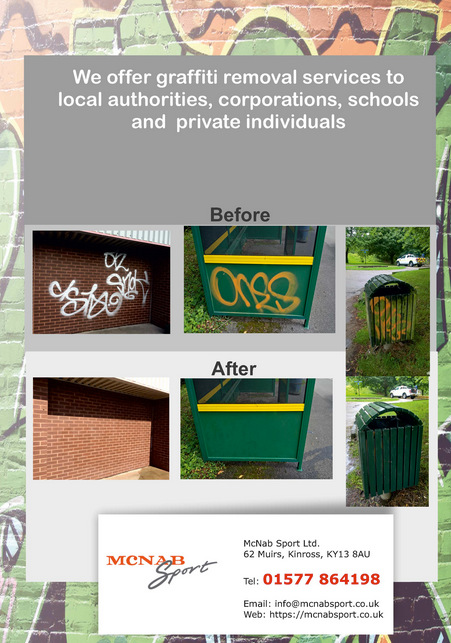 --------------------------------------------------------------------------------------------------------------------------------------------------------------------------------------------------------------------------------------------------------------------------------------------------------------------------------------------------------------------------------------------------------------------------------------------------------------------------------------------------------------------------------------------------------------------------------------------------------------------------------------------------------------------------------------------------------------------------------------------------------------------------------------------------------------------------------------------------------------------------------------------------------------------------------------------------------------------------------------------------------------------------------------------------------